Дата : 11.10 Група:  23Урок №  3Тема уроку:        Образ панни – утілення ідеї вічної жіночності й краси в новелі В. Винниченка «Момент». Імпресіонізм твору.Мета: (формувати компетентності): предметні: характеристика символічного образу Панни, удосконалення навичок ідейно-художнього аналізу твору; ключові: розвиток аналітичного мислення, навички пізнавальної діяльності; комунікативну: вміння аргументовано висловлювати власні думки, толерантне ставлення до думок інших; загальнокультурну: почуття поваги до протилежної статі, почуття прекрасного, любові до життя, життєстверджувальне світосприйняття.МАТЕРІАЛИ ДО УРОКУОпрацюйте ст. 191-203 у базовому підручнику : Українська література (рівень стандарту): підручник для 10 кл. закл. загальн. серед. Освіти / Олександр Авраменко. – К.: Грамота, 2019. – 256 с.Законспектуйте матеріал до уроку в робочому зошиті (ОСНОВНЕ):ПЕРЕБІГ УРОКУОрганізаційний моментАктуалізація опорних знаньПовторення вивченогоУ якому році був написаний твір «Момент»? (1910 року).Який підзаголовок має твір («Із розповідей тюремного Шехерезади»).«Момент» за жанром… (психологічна новела).Визначте тему твору (історія короткого кохання між революціонером і панною в ризикованій для життя ситуації; життєві перипетії на шляху до щастя).Головна ідея твору? (оспівування почуття кохання; усвідомлення скороминущості щастя).Назвіть головних героїв новели (в’язень-оповідач, панночка Муся, контрабандист Семен Пустун) Народна мудрість стверджує, що очі — дзеркало душі. Винниченко ж говорить, що дзеркало душі це — … (сміх).«Був чоловік поважний і випускати з себе слів без потреби не любив». Так охарактеризовано… (Семена Пустуна).Панна попросила оповідача, якщо її вб’ють, написати, що вона померла так, … («як вмирають ті, що люблять життя»)Ім’я панни… (Муся)Повідомлення теми та мети урокуОпрацювання нової темиПитання для бесідиХто така Панна? Чи відповідала її зовнішність образу «городської» панни?Говорять, що очі — дзеркало душі. У творі В. Винниченко пише, що сміх — це дзеркало душі. Узагальніть і зробіть висновок, яка ж душа була в Панни?Як поводила себе у хвилини напруження головна героїня? Опишіть її зовнішність в екстремальних ситуаціях.Які риси характеру і вчинки Панни вказують на її життєлюбство, рішучість, упевненість, оптимізм, віру в майбутнє? На підтвердження думки наведіть уривки з твору.Розкрийте зміст слів чарівної Панни: «А ім’я — пошлість».Що найбільше вона любила?Як Панна розуміла кохання?Чи погоджуєтеся ви, що життя плинне, щастя — це мить, а мить — частинка вічності?Асоціативне мислення     З чим (ким) асоціюється образ Панни?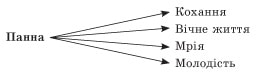 Створення таблиці до характеристики образуНа основі цитатної характеристики до образу Панни ми можемо проаналізувати, узагальнити і зробити висновки: головна цінність твору в тому, що письменник створив філософський образ загадкової Панни, який утілює ідею вічної жіночості, краси й життєлюбства. Панна Муся — дівчина, з якою познайомився Шехерезада на державному кордоні. Це справжня міська панна, гарно взута й одягнена. Особливо вразили оповідача її очі. Дівчина мала галантну поведінку, була навчена манерам. У образі Мусі втілюється ідея жіночності, особливої краси, таємничої незбагенності.Провівши разом лише мить, закохані більше ніколи не зустрілись, бо дівчина вважала, що для щастя необхідна лише мить, а все, що станеться потім — буденність. Саме тому Муся не схотіла подальших стосунків і залишила за собою лише приємний та світлий спогад, сповнений таємничості й загадковості.Повторення:Імпресіонізм (від фр. impression — враження) — напрям у мистецтві, який основним завданням вважав витончене відтворення особистісних вражень та спостережень.Визначальні риси імпресіонізму:орієнтація на почуття, а не на розум;зображується не сам предмет, а враження від нього;предметом мистецької зацікавленості стає уривчасті фрагменти, відбиті у свідомості персонажа, а не логічно впорядкований історичний відрізок або період його життя;герой імпресіоністичного твору цікавий не так своєю активністю, спрямованою на перетворення зовнішнього світу, як саме «пасивною» здатністю сприймати, реагувати на зовнішні збудники, бути носієм вражень. В. Винниченку було цілком зрозумілим і близьким протиставлення світу досконалого (природа) і світу дисгармонійного у своїй жорстокості, меркантильності (суспільство). Побратимство людини й природи в письменника підкреслене малюнками лісового життя, поетизацією простих радощів буття. Ліс одухотворений і таємничий, він живий, як і цих двоє молодих Винниченкових героїв, які переживають радість звільнення від смертельного ризику:     «Ліс ніби помирився з нами й не дивився так вороже і суворо; дуби із співчуттям поглядали на нас згори; оголені берези несміло визирали з-за них і посміхались білим гіллям.Ліс помирився з нами й провадив далі своє життя, життя кохання, народження, росту. На блідих квіточках кущів діловито гуділи бджоли; тукав дятел десь вгорі; дві пташки, пурхаючи з гілки на гілку, подивлялись на нас і несподівано зливались в обіймах.Літали сплетені коханням метелики або в щасливому безсиллі сиділи на листку й поводили вусиками. В траві парами кишіли кузьки. Одбувався великий, прекрасний процес життя».«Берези шептались між собою, оголені, білі берези».У новелі «Момент» В. Винниченко використав потужний арсенал імпресіоністичних засобів. Кольористика тексту концентрує сонячні барви, лісову зелень, небесну блакить. Багатство слухових та зорових образів увиразнює пейзаж, творить тло, на якому розгортаються основні події новели. Штрихова імпресіоністична техніка передання вражень головного героя (а розповідь ведеться від першої особи) ніби виплітає малюнок душевного стану закоханого. Усе навколишнє читач «бачить» і сприймає через внутрішній світ героя. Момент щастя – миттєвий: закохані тут же розлучаються навіки, адже щастя, як стверджує В. Винниченко, - це «свободна воля», воля від тягаря та обов’язку, що є наслідком тривалих стосунків. Справжнє щастя – у миттєвому захваті. У новелі відверто протиставлено усталену традиційну мораль з її суворими, пуританськими приписами й природність щирих почуттів двох молодих людей. Емоційно звучить у творі піднесений апофеоз «великому, прекрасному процесу життя», частка якого – і ліс, і бджоли, і пташки, і юнак, і дівчина, які ніби розчиняються у рухливому царстві природи.І вже в наступних рядках автор ніби протиставляє незайману природу, її прекрасне життя людській моралі як чомусь протиприродному, обтяженому умовностями, лукавістю.Спалах любові в природі – найвищий момент буття. Людина ж перетворює свято кохання на побутовий елемент щоденного життя. Звідси й оцінка: «Щастя – момент. Далі вже буденщина, пошлість». Ідеальну модель поведінки всього живого в природі Муся окреслює так: «Єсть якісь метелики. Вони вмирають серед кохання». Пропозицію панни скористатися цією моделлю, перенісши її з рівня біологічного на рівень духовний («наше кохання повинне вмерти зараз»), герой сприймає з розумінням. Муся стає Дамою, а юнак – благочестивим, шляхетним лицарем: «Я схопив край її сукні, поцілував і випустив».Авторська ідея очевидна: усе, що природне, є прекрасним.Домашнє завданняОпрацюйте ст. 191-203 у базовому підручнику : Українська література (рівень стандарту): підручник для 10 кл. закл. загальн. серед. Освіти / Олександр Авраменко. – К.: Грамота, 2019. – 256 с.Законспектуйте матеріал до уроку в робочому зошитіПідготуватися до контрольної роботи за творчістю О. Кобилянської, В. Стефаника, В. Винниченка. Фото виконаних завдань надсилати мені на електронну поштуtrixy139@gmail.comабо за номером 0637234778 у Viber, TelegramУ темі листа вкажіть ваше прізвище, номер групи та номер урокОбраз ПанниЦитатиОпис зовнішності«Сама настояща, городська панна, в гарненьких черевиках, що визирали з-під сукні, із солом’яним бриликом на колінах»Очі«А очі, як у зляканої лані, променисті, чисті, великі». «Очі горіли напруженням і були великі, прекрасні»Сміх«Ах, якби ви знали, який сміх у неї був! А сміх є дзеркало душі»Манери поведінки«Галантно повела вона рукою круг себе». «Вона вийняла з-під свитки хусточку і почала витирати мій лоб із серйозним і заклопотаним поглядом»Зовнішність в екстремальних ситуаціях«Панна, з повислими на ній соломинками, з великими очима, із суворо застиглою постаттю, здавалась якоюсь фантастичною феєю». «Волосся висмикнулось з-під хустки й дикими, серпосхожими пасмами обіймали лице. Свитка незграбно висіла на плечах і тягнула їх донизу».«З висмикнутим волоссям, з великими палаючими очима, з міцно стиснутими устами, зігнута, вона здавалась якимсь дивним, прекрасним звіром, сильним напруженим, диким».«Очі горіли їй, лице дрижало великим, безумним щастям побіди, побіди життя».Риси характеру«Убити себе зумію». «А знаєте, мені чогось зовсім не страшно… Цікаво тільки дуже».«—… Ви надзвичайно гарні зараз. — Я не знаю, що треба сказати на це»Вчинки«Стражники трусять уже товаришів… Якусь панночку шукають».Погляди на життя«…А ім’я — пошлість». «Як мене вб’ють,… напишіть так: «Мусю вбито на кордоні. Вмерла так, як вмирають ті, що люблять життя». Більше нічого»«— Наше кохання повинно вмерти зараз, щоб, як хтось сказав, ніколи не вмирати».«А вона, ніби дивлячись собі в душу, обривисто-напружено говорила:— Щастя — момент. Далі вже буденщина, пошліть… Саме найбільше щастя буде мізерним в порівнянні з цим. Значить зовсім не буде».«— Я буду носити вас в душі»